ПРОЕКТ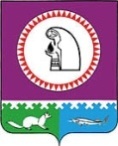 О внесении изменений в  муниципальную программу «Управление  муниципальными финансами в муниципальном образовании Октябрьский  район»,утвержденную постановлением администрацииОктябрьского района от 19.11.2018 № 2591            В соответствии с решением Думы Октябрьского района от 21.08.2019 № 482              «О внесении изменений в решение Думы Октябрьского района от 06.12.2018 № 400              «О бюджете муниципального образования Октябрьский район на 2019 год и на плановый период 2020 и 2021 годов», постановлением администрации Октябрьского района                 от 05.03.2019 № 459 «О муниципальных программах Октябрьского района»:	1. Внести в муниципальную программу «Управление муниципальными  финансами  в муниципальном образовании Октябрьский район», утвержденную постановлением администрации Октябрьского района от 19.11.2018 № 2591 (далее – Программа) следующие изменения:            1.1. Строку «Параметры финансового обеспечения муниципальной программы» Паспорта Программы изложить в новой редакции:«                                                                                                                                                             ».            1.2. Таблицу 2 «Распределение финансовых ресурсов муниципальной программы» изложить в новой редакции согласно приложению № 1.             1.3. Таблицу 4 «Направления мероприятий муниципальной программы» изложить в новой редакции согласно приложению № 2.            2. Опубликовать постановление в официальном сетевом издании «октвести.ру».            3. Контроль за выполнением постановления возложить на заместителя главы  Октябрьского района по экономике, финансам, председателя Комитета по управлению муниципальными финансами администрации Октябрьского района Куклину Н.Г.Глава Октябрьского района                                                                                       А.П. КуташоваИсполнитель:зам.председателя Комитетапо управлению муниципальными финансами Степанович М.В.28-0-67Приложение  № 1                                                                    к постановлению администрации Октябрьского района                                                                                                                                  от «____»__________2019 г. №____                                                                                                                                                                                                                                                                                                                                                                                                                                                                                                       «Таблица 2 Распределение финансовых ресурсов муниципальной программы Примечание: * - показатель будет установлен при наличии финансирования из бюджета Октябрьского района	                                                                                                                                     	  ».                                                                                                                                                                                 Приложение № 2	к постановлению администрации Октябрьского района                                                                                                                                  от «____»__________2019 г. №____                                                                                                                                                                                                                                                                                «Таблица 4Направления мероприятий муниципальной программы                                                                                                                                  	       ».Пояснительная запискак проекту постановления администрации Октябрьского района«О внесении изменения в  муниципальную программу «Управление  муниципальными финансами в муниципальном образовании Октябрьский  район», утвержденную постановлением администрации Октябрьского района от 19.11.2018 № 2591    В соответствии с решением Думы Октябрьского района от 21.08.2019 № 452                 «О внесении изменений в решение Думы Октябрьского района  от 06.12.2018 № 400       «О бюджете муниципального образования Октябрьский район на 2019 год и на плановый период 2020 и 2021 годов», постановлением администрации Октябрьского района от 05.03.2019 № 459 «О муниципальных программах Октябрьского района», необходимо внести следующие изменения в муниципальную программу «Управление муниципальными финансами в муниципальном образовании Октябрьский район»:	(тыс.руб.) 	В соответствии с внесенными изменениями в Порядок разработки муниципальных программ, постановлением администрации Октябрьского района  от 07.08.2019 № 1696 «О внесении изменений в постановление администрации Октябрьского района от 05.03.2019 № 459», таблица 4 «Направления мероприятий муниципальной программы» дополнена строками - Цель «Повышение качества управления муниципальными финансами муниципального образования Октябрьский район». Председатель Комитета по управлению муниципальными финансами администрацииОктябрьского района                                                                                                Н.Г. КуклинаМуниципальное образование Октябрьский районАДМИНИСТРАЦИЯ ОКТЯБРЬСКОГО РАЙОНАПОСТАНОВЛЕНИЕМуниципальное образование Октябрьский районАДМИНИСТРАЦИЯ ОКТЯБРЬСКОГО РАЙОНАПОСТАНОВЛЕНИЕМуниципальное образование Октябрьский районАДМИНИСТРАЦИЯ ОКТЯБРЬСКОГО РАЙОНАПОСТАНОВЛЕНИЕМуниципальное образование Октябрьский районАДМИНИСТРАЦИЯ ОКТЯБРЬСКОГО РАЙОНАПОСТАНОВЛЕНИЕМуниципальное образование Октябрьский районАДМИНИСТРАЦИЯ ОКТЯБРЬСКОГО РАЙОНАПОСТАНОВЛЕНИЕМуниципальное образование Октябрьский районАДМИНИСТРАЦИЯ ОКТЯБРЬСКОГО РАЙОНАПОСТАНОВЛЕНИЕМуниципальное образование Октябрьский районАДМИНИСТРАЦИЯ ОКТЯБРЬСКОГО РАЙОНАПОСТАНОВЛЕНИЕМуниципальное образование Октябрьский районАДМИНИСТРАЦИЯ ОКТЯБРЬСКОГО РАЙОНАПОСТАНОВЛЕНИЕМуниципальное образование Октябрьский районАДМИНИСТРАЦИЯ ОКТЯБРЬСКОГО РАЙОНАПОСТАНОВЛЕНИЕМуниципальное образование Октябрьский районАДМИНИСТРАЦИЯ ОКТЯБРЬСКОГО РАЙОНАПОСТАНОВЛЕНИЕ«»2019г.№пгт. Октябрьскоепгт. Октябрьскоепгт. Октябрьскоепгт. Октябрьскоепгт. Октябрьскоепгт. Октябрьскоепгт. Октябрьскоепгт. Октябрьскоепгт. Октябрьскоепгт. ОктябрьскоеПараметры финансового обеспечения муниципальной программы Общий объем финансирования Программы составляет 948 385,1 тыс.рублей, в том числе по годам:2019 -  333 064,9 тыс.рублей;2020 -  283 205,3 тыс. рублей;2021 -  273 398,9 тыс. рублей;2022 -  6524,0 тыс. рублей;2023 -  6524,0 тыс. рублей;2024 -  6524,0 тыс. рублей;2025 -  6524,0 тыс. рублей;2026 - 2030 - 32 620 тыс. рублейНомер основного мероприятияОсновные мероприятия муниципальной программы (их связь с целевыми показателями муниципальной программы)Ответственный исполнитель/соисполнительИсточники финансированияФинансовые затраты на реализацию (тыс. рублей)Финансовые затраты на реализацию (тыс. рублей)Финансовые затраты на реализацию (тыс. рублей)Финансовые затраты на реализацию (тыс. рублей)Финансовые затраты на реализацию (тыс. рублей)Финансовые затраты на реализацию (тыс. рублей)Финансовые затраты на реализацию (тыс. рублей)Финансовые затраты на реализацию (тыс. рублей)Финансовые затраты на реализацию (тыс. рублей)Номер основного мероприятияОсновные мероприятия муниципальной программы (их связь с целевыми показателями муниципальной программы)Ответственный исполнитель/соисполнительИсточники финансированиявсегов том числев том числев том числев том числев том числев том числев том числев том числеНомер основного мероприятияОсновные мероприятия муниципальной программы (их связь с целевыми показателями муниципальной программы)Ответственный исполнитель/соисполнительИсточники финансированиявсего2019 г.2020 г.2021 г.2022 г.2023 г.2024 г.2025 г.2026-2030 гг.12345678910111213Подпрограмма 1«Организация бюджетного процесса в  муниципальном образовании Октябрьский район»Подпрограмма 1«Организация бюджетного процесса в  муниципальном образовании Октябрьский район»Подпрограмма 1«Организация бюджетного процесса в  муниципальном образовании Октябрьский район»Подпрограмма 1«Организация бюджетного процесса в  муниципальном образовании Октябрьский район»Подпрограмма 1«Организация бюджетного процесса в  муниципальном образовании Октябрьский район»Подпрограмма 1«Организация бюджетного процесса в  муниципальном образовании Октябрьский район»Подпрограмма 1«Организация бюджетного процесса в  муниципальном образовании Октябрьский район»Подпрограмма 1«Организация бюджетного процесса в  муниципальном образовании Октябрьский район»Подпрограмма 1«Организация бюджетного процесса в  муниципальном образовании Октябрьский район»Подпрограмма 1«Организация бюджетного процесса в  муниципальном образовании Октябрьский район»Подпрограмма 1«Организация бюджетного процесса в  муниципальном образовании Октябрьский район»Подпрограмма 1«Организация бюджетного процесса в  муниципальном образовании Октябрьский район»1.1.Обеспечение деятельности Комитета по управлению муниципальными финансами администрации Октябрьского района  (1, 2, 3, 4, 5)всего55 712,021 267,021 137,013 308,0000001.1.Обеспечение деятельности Комитета по управлению муниципальными финансами администрации Октябрьского района  (1, 2, 3, 4, 5)Бюджет автономного округа1.1.Обеспечение деятельности Комитета по управлению муниципальными финансами администрации Октябрьского района  (1, 2, 3, 4, 5)Местный бюджет55 712,021 267,021 137,013 308,0000001.1.Обеспечение деятельности Комитета по управлению муниципальными финансами администрации Октябрьского района  (1, 2, 3, 4, 5)Администрация Октябрьского районавсего55 712,021 267,021 137,013 308,0000001.1.Обеспечение деятельности Комитета по управлению муниципальными финансами администрации Октябрьского района  (1, 2, 3, 4, 5)Администрация Октябрьского районаБюджет автономного округа1.1.Обеспечение деятельности Комитета по управлению муниципальными финансами администрации Октябрьского района  (1, 2, 3, 4, 5)Администрация Октябрьского районаМестный бюджет55 712,021 267,021 137,013 308,0000001.1.Обеспечение деятельности Комитета по управлению муниципальными финансами администрации Октябрьского района  (1, 2, 3, 4, 5)Комитет по управлению муниципальными финансами администрации Октябрьского районавсего1.1.Обеспечение деятельности Комитета по управлению муниципальными финансами администрации Октябрьского района  (1, 2, 3, 4, 5)Комитет по управлению муниципальными финансами администрации Октябрьского районаБюджет автономного округа1.1.Обеспечение деятельности Комитета по управлению муниципальными финансами администрации Октябрьского района  (1, 2, 3, 4, 5)Комитет по управлению муниципальными финансами администрации Октябрьского районаМестный бюджет1.2Создание и развитие «Регионального электронного бюджета Югры» * (7)Комитет по управлению муниципальными финансами администрации Октябрьского районавсего0000000001.2Создание и развитие «Регионального электронного бюджета Югры» * (7)Комитет по управлению муниципальными финансами администрации Октябрьского районаБюджет автономного округа0000000001.2Создание и развитие «Регионального электронного бюджета Югры» * (7)Комитет по управлению муниципальными финансами администрации Октябрьского районаМестный бюджет000000000Итого по подпрограмме Iвсего55 712,021 267,021 137,013 308,000000Итого по подпрограмме Iбюджет автономного округаИтого по подпрограмме Iместный бюджет55 712,021 267,021 137,013 308,000000Подпрограмма 2 «Управление муниципальным долгом Октябрьского района»Подпрограмма 2 «Управление муниципальным долгом Октябрьского района»Подпрограмма 2 «Управление муниципальным долгом Октябрьского района»Подпрограмма 2 «Управление муниципальным долгом Октябрьского района»Подпрограмма 2 «Управление муниципальным долгом Октябрьского района»Подпрограмма 2 «Управление муниципальным долгом Октябрьского района»Подпрограмма 2 «Управление муниципальным долгом Октябрьского района»Подпрограмма 2 «Управление муниципальным долгом Октябрьского района»Подпрограмма 2 «Управление муниципальным долгом Октябрьского района»Подпрограмма 2 «Управление муниципальным долгом Октябрьского района»Подпрограмма 2 «Управление муниципальным долгом Октябрьского района»Подпрограмма 2 «Управление муниципальным долгом Октябрьского района»2.1.Обслуживание муниципального долга Октябрьского района  (6)всего288,024,024,024,024,024,024,024,0120,02.1.Обслуживание муниципального долга Октябрьского района  (6)бюджет автономного округа2.1.Обслуживание муниципального долга Октябрьского района  (6)местный бюджет288,024,024,024,024,024,024,024,0120,02.1.Обслуживание муниципального долга Октябрьского района  (6)Администрация Октябрьского районавсего2.1.Обслуживание муниципального долга Октябрьского района  (6)Администрация Октябрьского районабюджет автономного округа2.1.Обслуживание муниципального долга Октябрьского района  (6)Администрация Октябрьского районаместный бюджет2.1.Обслуживание муниципального долга Октябрьского района  (6)Комитет по управлению муниципальными финансами администрации Октябрьского районавсего288,024,024,024,024,024,024,024,0120,02.1.Обслуживание муниципального долга Октябрьского района  (6)Комитет по управлению муниципальными финансами администрации Октябрьского районаБюджет автономного округа2.1.Обслуживание муниципального долга Октябрьского района  (6)Комитет по управлению муниципальными финансами администрации Октябрьского районаМестный бюджет288,024,024,024,024,024,024,024,0120,02.2.Планирование ассигнований на погашение долговых обязательств Октябрьского района *(6)Комитет по управлению муниципальными финансами администрации Октябрьского районавсего0000000002.2.Планирование ассигнований на погашение долговых обязательств Октябрьского района *(6)Комитет по управлению муниципальными финансами администрации Октябрьского районаБюджет автономного округа0000000002.2.Планирование ассигнований на погашение долговых обязательств Октябрьского района *(6)Комитет по управлению муниципальными финансами администрации Октябрьского районаМестный бюджет0000000002.3.Мониторинг состояния муниципального долга *  (6)Комитет по управлению муниципальными финансами администрации Октябрьского районавсего0000000002.3.Мониторинг состояния муниципального долга *  (6)Комитет по управлению муниципальными финансами администрации Октябрьского районаБюджет автономного округа0000000002.3.Мониторинг состояния муниципального долга *  (6)Комитет по управлению муниципальными финансами администрации Октябрьского районаМестный бюджет000000000Итого по подпрограмме 2всего288,024,024,024,024,024,024,024,0120,0Итого по подпрограмме 2Бюджет автономного округаИтого по подпрограмме 2Местный бюджет288,024,024,024,024,024,024,024,0120,0Подпрограмма 3 «Совершенствование межбюджетных отношений в Октябрьском районе»Подпрограмма 3 «Совершенствование межбюджетных отношений в Октябрьском районе»Подпрограмма 3 «Совершенствование межбюджетных отношений в Октябрьском районе»Подпрограмма 3 «Совершенствование межбюджетных отношений в Октябрьском районе»Подпрограмма 3 «Совершенствование межбюджетных отношений в Октябрьском районе»Подпрограмма 3 «Совершенствование межбюджетных отношений в Октябрьском районе»Подпрограмма 3 «Совершенствование межбюджетных отношений в Октябрьском районе»Подпрограмма 3 «Совершенствование межбюджетных отношений в Октябрьском районе»Подпрограмма 3 «Совершенствование межбюджетных отношений в Октябрьском районе»Подпрограмма 3 «Совершенствование межбюджетных отношений в Октябрьском районе»Подпрограмма 3 «Совершенствование межбюджетных отношений в Октябрьском районе»Подпрограмма 3 «Совершенствование межбюджетных отношений в Октябрьском районе»3.1.Расчет и распределение средств Октябрьского района, направляемых на предоставление поселениям Октябрьского района дотации на выравнивание уровня бюджетной обеспеченности бюджетов поселений, находящихся на территории Октябрьского района (8)Комитет по управлению муниципальными финансами администрации Октябрьского района (городские, сельские поселения)всего383437,1128204,8127616,1127616,2000003.1.Расчет и распределение средств Октябрьского района, направляемых на предоставление поселениям Октябрьского района дотации на выравнивание уровня бюджетной обеспеченности бюджетов поселений, находящихся на территории Октябрьского района (8)Комитет по управлению муниципальными финансами администрации Октябрьского района (городские, сельские поселения)Бюджет автономного округа383437,1128204,8127616,1127616,2000003.1.Расчет и распределение средств Октябрьского района, направляемых на предоставление поселениям Октябрьского района дотации на выравнивание уровня бюджетной обеспеченности бюджетов поселений, находящихся на территории Октябрьского района (8)Комитет по управлению муниципальными финансами администрации Октябрьского района (городские, сельские поселения)Местный бюджет3.2.Расчет и предоставление бюджетам поселений дотации на обеспечение сбалансированности бюджетов поселений, находящихся на территории Октябрьского района (8)Комитет по управлению муниципальными финансами администрации Октябрьского района (городские, сельские поселения)всего441 048,0175 769,1133528,2131750,7000003.2.Расчет и предоставление бюджетам поселений дотации на обеспечение сбалансированности бюджетов поселений, находящихся на территории Октябрьского района (8)Комитет по управлению муниципальными финансами администрации Октябрьского района (городские, сельские поселения)Бюджет автономного округа3.2.Расчет и предоставление бюджетам поселений дотации на обеспечение сбалансированности бюджетов поселений, находящихся на территории Октябрьского района (8)Комитет по управлению муниципальными финансами администрации Октябрьского района (городские, сельские поселения)Местный бюджет441 048,0175 769,1133528,2131750,7000003.3.Расходы на содействие местному самоуправлению в развитии исторических и иных местных традиций (9)Комитет по управлению муниципальными финансами администрации Октябрьского района (городские, сельские поселения)всего1900,0300,0900,0700,0000003.3.Расходы на содействие местному самоуправлению в развитии исторических и иных местных традиций (9)Комитет по управлению муниципальными финансами администрации Октябрьского района (городские, сельские поселения)Бюджет автономного округа1900,0300,0900,0700,0000003.3.Расходы на содействие местному самоуправлению в развитии исторических и иных местных традиций (9)Комитет по управлению муниципальными финансами администрации Октябрьского района (городские, сельские поселения)Местный бюджет3.4.Расходы на конкурсный отбор проектов инициативного бюджетирования (8)Комитет по управлению муниципальными финансами администрации Октябрьского района (городские, сельские поселениявсего50000,05000,0005000,05000,05000,05000,025000,03.4.Расходы на конкурсный отбор проектов инициативного бюджетирования (8)Комитет по управлению муниципальными финансами администрации Октябрьского района (городские, сельские поселенияБюджет автономного округа3.4.Расходы на конкурсный отбор проектов инициативного бюджетирования (8)Комитет по управлению муниципальными финансами администрации Октябрьского района (городские, сельские поселенияМестный бюджет50000,05000,0005000,05000,05000,05000,025000,03.5.Повышение эффективности деятельности органов местного самоуправления городских и сельских поселений, входящих в состав Октябрьского района (8)Комитет по управлению муниципальными финансами администрации Октябрьского района (городские, сельские поселения)всего15000,01500,0001500,01500,01500,01500,07500,03.5.Повышение эффективности деятельности органов местного самоуправления городских и сельских поселений, входящих в состав Октябрьского района (8)Комитет по управлению муниципальными финансами администрации Октябрьского района (городские, сельские поселения)Бюджет автономного округа3.5.Повышение эффективности деятельности органов местного самоуправления городских и сельских поселений, входящих в состав Октябрьского района (8)Комитет по управлению муниципальными финансами администрации Октябрьского района (городские, сельские поселения)Местный бюджет15000,01500,0001500,01500,01500,01500,07500,03.6Расходы на повышение качества управления органов местного самоуправления городских и сельских поселений, входящих в состав Октябрьского района (8)Комитет по управлению муниципальными финансами администрации Октябрьского района (городские, сельские поселения)всего1000100000000003.6Расходы на повышение качества управления органов местного самоуправления городских и сельских поселений, входящих в состав Октябрьского района (8)Комитет по управлению муниципальными финансами администрации Октябрьского района (городские, сельские поселения)Бюджет автономного округа3.6Расходы на повышение качества управления органов местного самоуправления городских и сельских поселений, входящих в состав Октябрьского района (8)Комитет по управлению муниципальными финансами администрации Октябрьского района (городские, сельские поселения)Местный бюджет100010000000000Итого по подпрограмме 3всего892385,1311773,9262044,3260066,96500,06500,06500,06500,032500,0Итого по подпрограмме 3Бюджет автономного округа385337,1128504,8128516,1128316,200000Итого по подпрограмме 3Местный бюджет507048,0183269,1133528,2131750,76500,06500,06500,06500,032500,0Всего по муниципальной программе:Всего по муниципальной программе:всего948385,1333064,9283205,3273398,96524,06524,06524,06524,032620,0Всего по муниципальной программе:Всего по муниципальной программе:бюджет автономного округа385337,1128504,8128516,1128316,200000Всего по муниципальной программе:Всего по муниципальной программе:местный бюджет563048,0204560,1154689,2145082,76524,06524,06524,06524,032620,0инвестиции в объекты муниципальной собственностиинвестиции в объекты муниципальной собственностивсегоинвестиции в объекты муниципальной собственностиинвестиции в объекты муниципальной собственностибюджет автономного округаинвестиции в объекты муниципальной собственностиинвестиции в объекты муниципальной собственностиместный бюджетПрочие расходыПрочие расходывсегоПрочие расходыПрочие расходыбюджет автономного округаПрочие расходыПрочие расходыместный бюджетв том числев том числеОтветственный исполнитель: Комитет по управлению муниципальными финансамиОтветственный исполнитель: Комитет по управлению муниципальными финансамивсего288,024,024,024,024,024,024,024,0120,0Ответственный исполнитель: Комитет по управлению муниципальными финансамиОтветственный исполнитель: Комитет по управлению муниципальными финансамибюджет автономного округаОтветственный исполнитель: Комитет по управлению муниципальными финансамиОтветственный исполнитель: Комитет по управлению муниципальными финансамиместный бюджет288,024,024,024,024,024,024,024,0120,0Администрация Октябрьского районаАдминистрация Октябрьского районавсего55712,021267,021137,013308,000000Администрация Октябрьского районаАдминистрация Октябрьского районабюджет автономного округаАдминистрация Октябрьского районаАдминистрация Октябрьского районаместный бюджет55712,021267,021137,013308,000000Администрации городских и сельских поселенийАдминистрации городских и сельских поселенийвсего892385,1311773,9262044,3260066,9650065006500650032500Администрации городских и сельских поселенийАдминистрации городских и сельских поселенийбюджет автономного округа385337,1128504,8128516,1128316,200000Администрации городских и сельских поселенийАдминистрации городских и сельских поселенийместный бюджет507048,0183269,1133528,2131750,7650065006500650032500№ п/пОсновные мероприятияОсновные мероприятияНаименование порядка, номер приложения к муниципальной программе№ п/пОсновные мероприятияОсновные мероприятияНаименование порядка, номер приложения к муниципальной программе№ п/пНаименованиенаправление расходовНаименование порядка, номер приложения к муниципальной программе1234                                         Цель «Повышение качества управления муниципальными финансами муниципального образования Октябрьский район»                                         Цель «Повышение качества управления муниципальными финансами муниципального образования Октябрьский район»                                         Цель «Повышение качества управления муниципальными финансами муниципального образования Октябрьский район»                                         Цель «Повышение качества управления муниципальными финансами муниципального образования Октябрьский район»                                                                          Задача 1  «Обеспечение сбалансированности и устойчивости бюджетной системы                                                                          Задача 1  «Обеспечение сбалансированности и устойчивости бюджетной системы                                                                          Задача 1  «Обеспечение сбалансированности и устойчивости бюджетной системы                                                                          Задача 1  «Обеспечение сбалансированности и устойчивости бюджетной системыПодпрограмма 1 «Организация бюджетного процесса в  муниципальном образовании Октябрьский район»Подпрограмма 1 «Организация бюджетного процесса в  муниципальном образовании Октябрьский район»Подпрограмма 1 «Организация бюджетного процесса в  муниципальном образовании Октябрьский район»Подпрограмма 1 «Организация бюджетного процесса в  муниципальном образовании Октябрьский район»1.1.Обеспечение деятельности Комитета по управлению муниципальными финансами администрации Октябрьского района  (1, 2, 3, 4, 5)Материально-техническое и финансовое обеспечение деятельности  Комитета по управлению муниципальными финансамиРешение Думы Октябрьского района от 08.06.2018  № 363 «Об оплате труда и социальной защищенности лиц, замещающих должности муниципальной службы в органах местного самоуправления Октябрьского района», постановлением администрации Октябрьского района от 13.02.2018 № 312 «Об оплате труда и социальной защищенности лиц, замещающих должности, не отнесенные к должностям муниципальной службы, и осуществляющих техническое обеспечение деятельности администрации Октябрьского района»1.2.Создание и развитие «Регионального электронного бюджета Югры» (7)Комплексная автоматизация деятельности органов местного самоуправления, муниципальных учреждений на всех этапах бюджетного процесса и интеграция с государственной интегрированной информационной системой управления общественными финансами «Электронный бюджет»Постановление Правительства РФ от 30.06.2015 № 658 «О государственной интегрированной информационной системе управления общественными финансами «Электронный бюджет»                                         Цель «Повышение качества управления муниципальными финансами муниципального образования Октябрьский район»                                         Цель «Повышение качества управления муниципальными финансами муниципального образования Октябрьский район»                                         Цель «Повышение качества управления муниципальными финансами муниципального образования Октябрьский район»                                         Цель «Повышение качества управления муниципальными финансами муниципального образования Октябрьский район»                                                                   Задача 2 Эффективное управление муниципальным долгом   Октябрьского района                                                                   Задача 2 Эффективное управление муниципальным долгом   Октябрьского района                                                                   Задача 2 Эффективное управление муниципальным долгом   Октябрьского района                                                                   Задача 2 Эффективное управление муниципальным долгом   Октябрьского районаПодпрограмма 2 «Управление муниципальным долгом Октябрьского района»Подпрограмма 2 «Управление муниципальным долгом Октябрьского района»Подпрограмма 2 «Управление муниципальным долгом Октябрьского района»Подпрограмма 2 «Управление муниципальным долгом Октябрьского района»2.1Обслуживание муниципального долга Октябрьского района  (8) уплата процентных платежей по муниципальному долгу  Октябрьского районаРешение Думы Октябрьского района от 19.03.2008 № 356 «Об утверждении Положения  об управлении муниципальным долгом и осуществлением муниципальных заимствований в Октябрьском районе»Постановление администрации Октябрьского района от 14.07.2014 № 2526 «О Методике планирования долговых обязательств муниципального образования Октябрьский район и определения долговой нагрузки на бюджет Октябрьского района»2.2Планирование ассигнований на погашение долговых обязательств Октябрьского района (6)2.3.Мониторинг состояния муниципального долга  (6)                        Цель «Повышение качества управления муниципальными финансами муниципального образования Октябрьский район»                        Цель «Повышение качества управления муниципальными финансами муниципального образования Октябрьский район»                        Цель «Повышение качества управления муниципальными финансами муниципального образования Октябрьский район»                        Цель «Повышение качества управления муниципальными финансами муниципального образования Октябрьский район»Задача 3  Распределение финансовых ресурсов между бюджетами  поселений, поддержание устойчивого исполнения бюджетов городских и сельских поселений, входящих в состав Октябрьского района.Задача 3  Распределение финансовых ресурсов между бюджетами  поселений, поддержание устойчивого исполнения бюджетов городских и сельских поселений, входящих в состав Октябрьского района.Задача 3  Распределение финансовых ресурсов между бюджетами  поселений, поддержание устойчивого исполнения бюджетов городских и сельских поселений, входящих в состав Октябрьского района.Задача 3  Распределение финансовых ресурсов между бюджетами  поселений, поддержание устойчивого исполнения бюджетов городских и сельских поселений, входящих в состав Октябрьского района.                                                            Подпрограмма 3 «Совершенствование межбюджетных отношений в Октябрьском районе»                                                            Подпрограмма 3 «Совершенствование межбюджетных отношений в Октябрьском районе»                                                            Подпрограмма 3 «Совершенствование межбюджетных отношений в Октябрьском районе»                                                            Подпрограмма 3 «Совершенствование межбюджетных отношений в Октябрьском районе»3.1.Расчет и распределениесредств Октябрьского района, направляемых на предоставление поселениям Октябрьского района дотации на выравнивание уровня бюджетной обеспеченности бюджетов поселений, находящихся на территории Октябрьского района (8)предоставление поселениям Октябрьского района дотации на выравнивание уровня бюджетной обеспеченности бюджетов поселений, находящихся на территории Октябрьского районаВ соответствии с едиными формализованными методиками, утвержденными Законом Ханты-Мансийского автономного округа-Югры от 10.11.2008 № 132-оз «О межбюджетных отношениях в Ханты-Мансийском автономном округе – Югре»3.2.Расчет и предоставление бюджетам поселений дотации на обеспечение сбалансированности бюджетов поселений, находящихся на территории Октябрьского района (8)предоставление бюджетам поселений дотации на обеспечение сбалансированности бюджетов поселений, находящихся на территории Октябрьского районаРешение Думы Октябрьского района от 13.11.2008 № 460  «О порядке предоставления межбюджетных трансфертов из бюджета муниципального образования Октябрьский район бюджетам городских и сельских поселений входящих в состав  Октябрьского района»3.3.Расходы на содействие местному самоуправлению в развитии исторических и иных местных традиций (9)Предоставление бюджетам поселений иных межбюджетных трансфертов на проведение праздничных мероприятий, посвященных юбилейной дате населенного пунктаЗакон Ханты-Мансийского автономного округа – Югры от 10.11.2008 № 132-оз «О межбюджетных отношениях в Ханты-Мансийском автономном округе-Югре»3.4.Расходы на конкурсный отбор проектов инициативного бюджетирования (8)Предоставление бюджетам поселений иных межбюджетных трансфертов на  конкурсный отбор проектов инициативного бюджетирования. Постановление администрации Октябрьского района от 06.02.2018 № 231 «О предоставлении иных межбюджетных трансфертов из бюджета Октябрьского района на софинансирование проектов инициативного бюджетирования»3.5.Повышение эффективности деятельности органов местного самоуправления городских и сельских поселений, входящих в состав Октябрьского района (8)Предоставление бюджетам поселений иных межбюджетных трансфертов в целях поощрения по итогам проведения ежегодного районного смотра-конкурса органов местного самоуправления городских и сельских поселений за звание «Лучшее поселение Октябрьского района»Постановление администрации Октябрьского района от 12.03.2014 № 849 «О ежегодном районном смотре-конкурсе  по итогам работы органов местного самоуправления городских и сельских поселений, входящих в состав Октябрьского района на звание «Лучшее поселение Октябрьского района»;3.6.Расходы на повышение качества управления органов местного самоуправления городских и сельских поселений, входящих в состав Октябрьского района (8)Предоставление бюджетам поселений иных межбюджетных трансфертов  в целях стимулирования роста налогового потенциала и качества планирования доходовПостановление администрации Октябрьского района от 17.06.2019 № 1233 «О Порядке предоставления бюджетам городских и сельских поселений, входящих в состав Октябрьского района, иных межбюджетных трансфертов в целях стимулирования роста налоговых и неналоговых доходов и качества планирования доходов»№ 
п/пНаименование     
мероприятийОбъем     
финансирования 
по программе всего 2019год2019 год внесены изменения по решению  Думы (+ -)2019 год с учетом изменений2020 год2021 год 2022 год 2023 год2024 год2025 год2026-2030 год123456781.1.Обеспечение деятельности Комитета по управлению муниципальными финансами администрации Октябрьского района55712,021137,0+130,02126721137133083.2.Расчет и предоставление бюджетам поселений дотации на обеспечение сбалансированности бюджетов поселений, находящихся на территории Октябрьского района 441048,0  161048+ 14721,1175769,1133528,2131750,700000Всего по программе    948385,1318213,8+ 14851,1333064,9283205,3273398,9652465246524652432620